Волшебная сказка «Царевна-лягушка».Приказал сыновьям пустить стрелы в разные стороны.По бокам у него города с дверцами да башнями.Глянув в него, Иван-царевич ахнул.В нее превратилась Василиса Премудрая.Выворотил дуб с корнями.У избушки они курьи.Имя главной героини.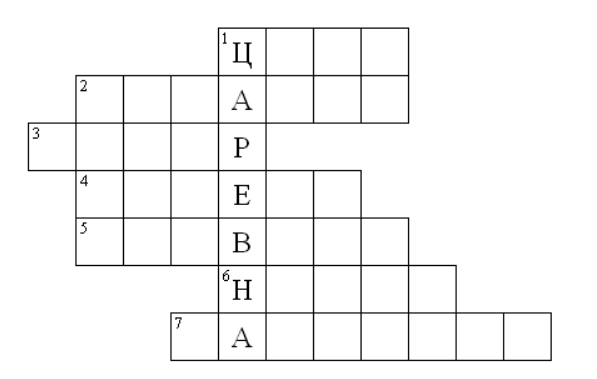 1. Царь. 2. Каравай. 3. Ковер. 4. Лебедь. 5. Медведь. 6. Ножки. 7. Василиса.Русская народная сказка «Морозко».Так старуха называла свою дочь.У Мороза он красный.Туда старик свалил дочку.Мороз мечтает делать это кругом.Рассердился на старухину дочь.Мороз подарил падчерице.Высказывала старухе правду прямо.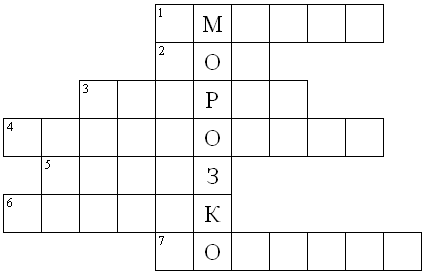 1. Умница. 2. Нос. 3. Сугроб. 4. Заморозить. 5. Мороз. 6. Сундук. 7. Собачка.Сказки А. С. Пушкина.У него толоконный лоб.Посылала старика к золотой рыбке.Из соболя была сшита у старухи.Балда заставил чертей заплатить его.Царевич из сказки Пушкина.На этом острове Гвидон выстроил свой дворец.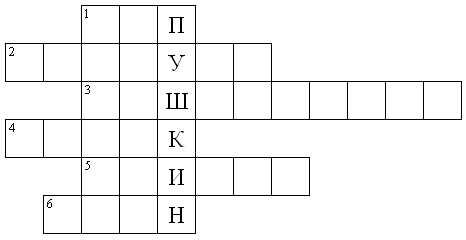 Поп. 2. Старуха. 3. Душегрейка. 4. Оброк. 5. Елисей. 6. Буян.А.П.Платонов «Волшебное кольцо».Как «ЭТО» отдал змеиный царь кольцо Семену.Они появлялись, когда кольцо надевали на другой палец.Без нее Семену было скучно.Его должен был построить Семен.Царь с царицей жили в них.Ее носил царь.В него превращался аспид.Туда наведывался Семен к девушке-сиротке.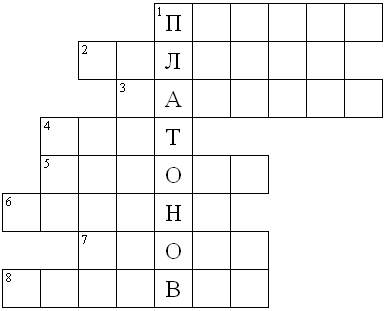 Память. 2. Молодцы. 3. Царевна. 4. Мост. 5. Хоромы. 6. Корона. 7. Юноша. 8. Деревня.И.С. Тургенев «Муму».Дворецкий.Автор повести «Муму».Должность Герасима.Понравилась Герасиму.Город, куда перевезли Герасима.Домашний лекарь барыни.Комната Герасима.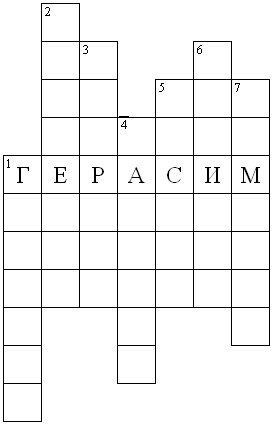 Гаврила. 2. Тургенев. 3. Дворник. 4. Татьяна. 5. Москва. 6. Харитон. 7. Каморка.